Modèle à adapter n° 08-D-MOD4 - CDG 53 (mars 2022)Arrêté n° ___ de reconnaissance d’imputabilité au service d’un accident pour de M./Mme _____________________, __________ (grade),Le Maire, (le Président),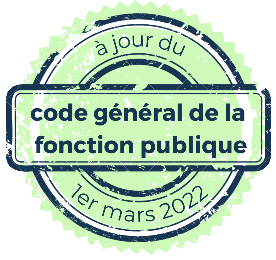 Vu le code général de la fonction publique et notamment le titre VIII, livre II, chapitre II, sections 4 et 6Vu le décret n°87-602 du 30 juillet 1987 modifié relatif à l’organisation des comités médicaux, aux conditions d’aptitude physique et au régime des congés de maladie des fonctionnaires territoriaux et notamment l’article 16,Vu l'arrêté du 4 août 2004 relatif aux commissions de réforme des agents de la fonction publique territoriale Vu la déclaration reçue le          de M./Mme _______________grade ou emploi _________________Considérant le certificat médical présenté prescrivant un arrêt de travail de      jours à compter du Considérant les résultats de l’enquête administrative ; Le cas échéant, considérant les conclusions de l’expertise médicale et/ou considérant l’avis rendu par la Commission départementale de réforme,)arrête :Article 1 :L'accident dont a été victime M./Mme ______________ grade, emploi et qualité (fonctionnaire titulaire ou stagiaire) le................................................... est reconnu imputable au service.Article 2 Du                 au                          inclus, M./Mme_________________. est placé(e) en congé pour accident de service. Article 3 Durant cette période, il(elle) percevra l'intégralité de sa rémunération d'activité. Il(elle) bénéficiera en outre du remboursement des honoraires médicaux et des frais directement liés à l’accident survenu dans l'exercice des fonctions par l'établissement.Article 4 : En cas de contestation, le présent arrêté peut, dans un délai de deux mois à compter de sa notification à l’agent, faire l’objet d’un recours administratif préalable devant l’auteur de la décision et d’un recours contentieux devant le Tribunal Administratif de NANTES.Article 5 Ampliation du présent arrêté sera transmise à l’intéressé(e), M. le Receveur.					Fait à _______________, le _____________					Le Maire (Le Président),